Сведения о размещении денежных средств во вклады (депозиты) по состоянию на 01.04.2015г.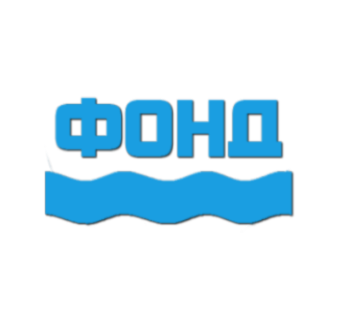 Некоммерческая организация«Фонд содействия кредитованию субъектов малого и среднего предпринимательства Амурской области»Наименование банкаСумма размещенных средств (руб.)Срок депозита, днейОАО «СКБ банк»10 200 000377"Азиатско-Тихоокеанский Банк" (ОАО)36 000 0008 500 000366366ОАО «МДМ Банк»32 200 000383ОАО "ТЭМБР-БАНК"21 800 000366ОАО "Россельхозбанк"16 200 000365ООО «Внешпромбанк»6 800 0005 200 00016 200 000610367367ПАО "Промсвязьбанк"13 400 0003 000 000396384ОАО АКБ «Связьбанк»12 000 000385ПАО АКБ «РОСБАНК»8 000 000365ПАО Банк «ФК Открытие»7 100 000515ИТОГО196 600 000ИТОГО202 400 000